С детьми играем – ум и разум развиваем!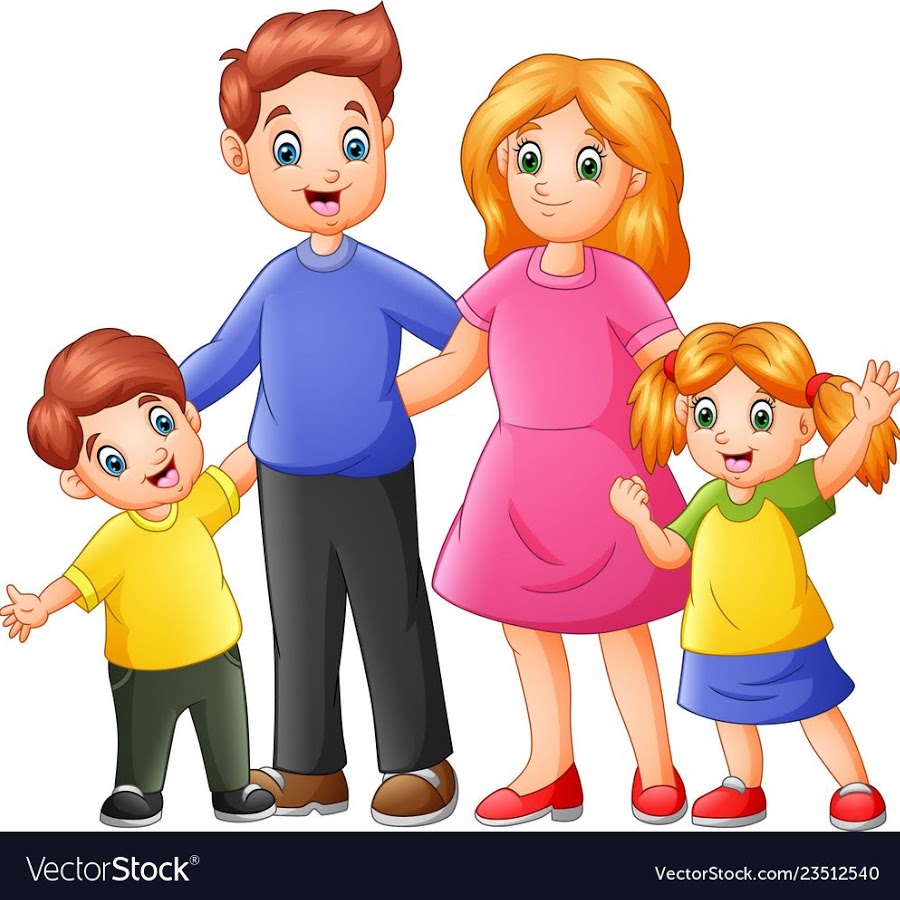 Ребёнок постигает мир с помощью игры. Игра развивает, воспитывает, учит. В процессе игровой деятельности ребёнок усваивает правила и манеры поведения, которые ему понадобятся, чтобы справляться с жизненными сложностями.Уважаемые родители, предлагаем Вашему вниманию игры, которые помогут провести время активно, с интересом и пользой.Рекомендуем провести с вашим ребёнком словесную игру «Цветы». С помощью этой игры ваш ребёнок научится классифицировать и называть комнатные и садовые растения. Предложите вашим детям встать в круг (можно играть и вдвоем, просто передавая мяч друг другу). Назовите комнатное растение, например, фиалка и передайте мяч соседу. Сосед называет другое растение, например, бегония и передаёт мяч следующему игроку и так далее.  Кто не сможет ответить, выходит из круга. Во втором круге водящий называет садовые растения и игра продолжается.После игры советуем вашему ребёнку рассмотреть картинку с изображением цветов и сосчитать лепестки. Предложите ребёнку такое задание - пусть он покажет цветок, на котором лепестков меньше, чем на других. 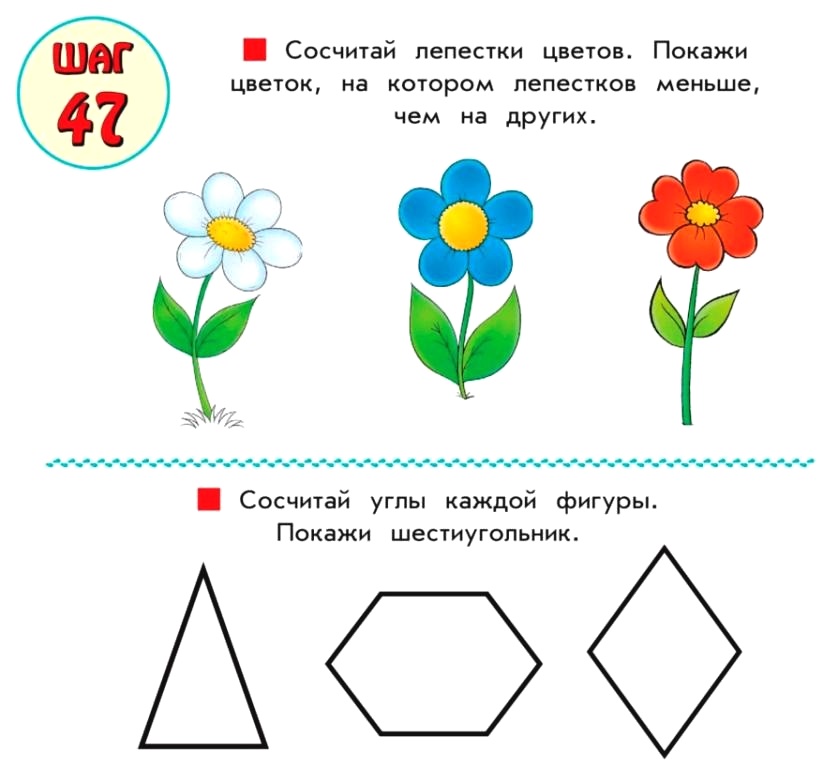 Далее предлагаем вам поиграть с детьми в дидактическую игру «Найди дерево по плодам». Предложите своему ребёнку рассмотреть картинки и найти плоды с деревьями соответствующего вида и назвать их. Если ребёнок испытывает трудности, помогите ему.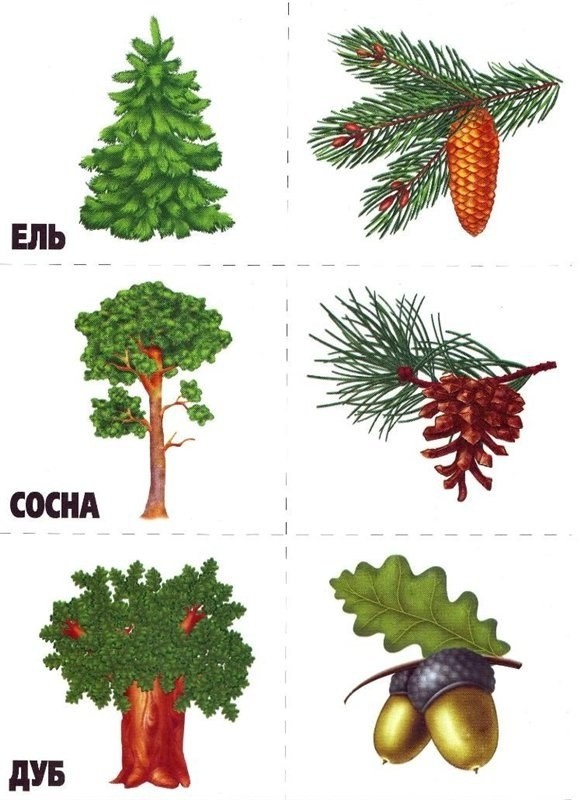 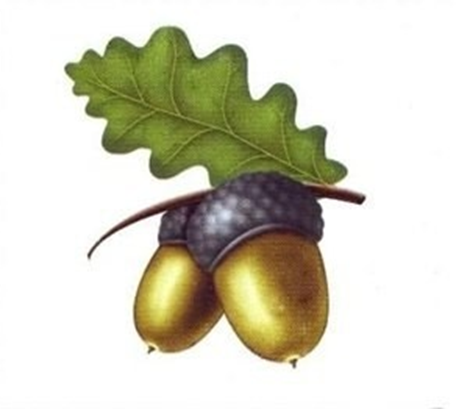 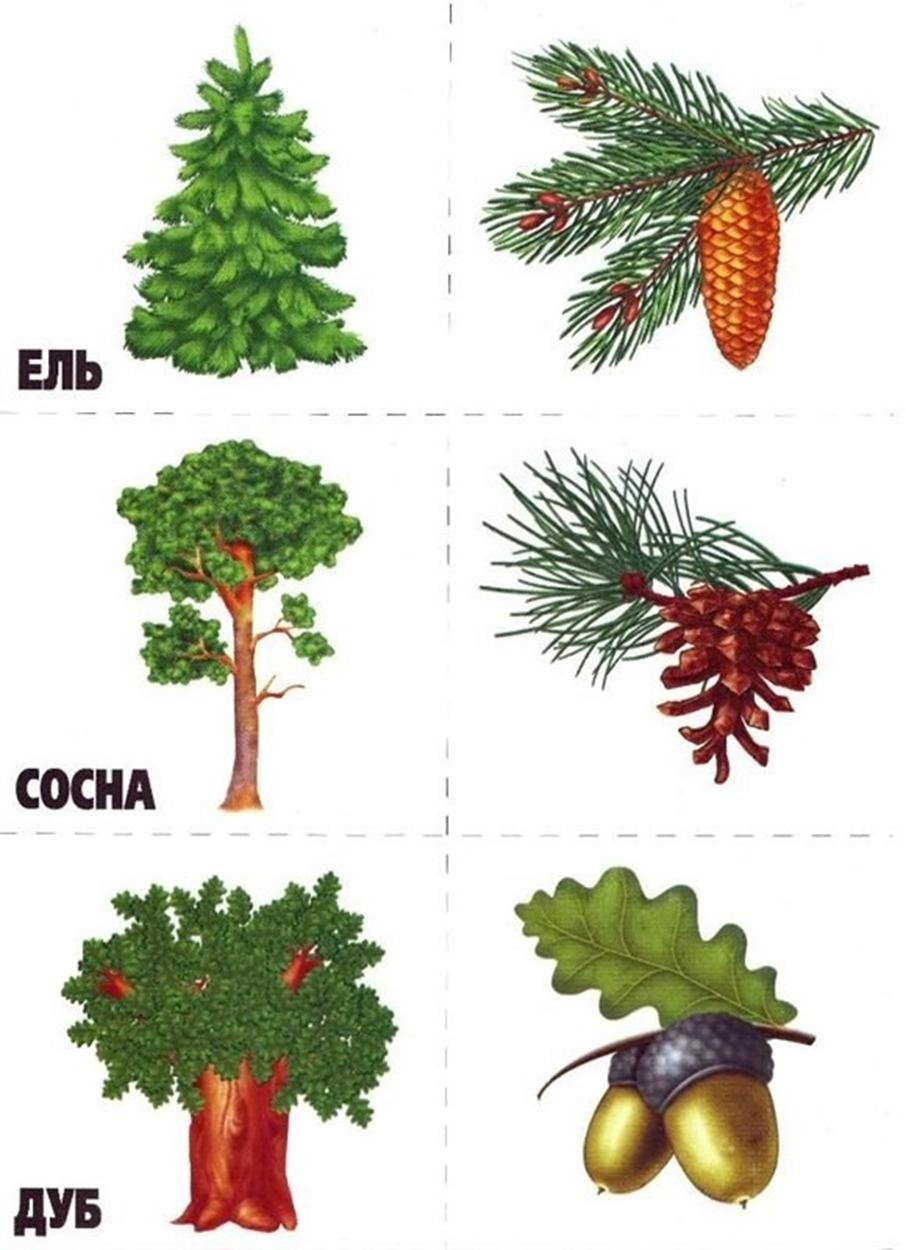 Задайте ребёнку вопросы: Чем отличается ель от сосны?Как называют плод дуба?Какова польза хвойных деревьев?Почему их нужно беречь?Какое дерево называют царём леса?Также предлагаем вам поиграть с детьми в подвижную игру «Поищем лисичку» (для 4 и более игроков). Данная игра научит вашего ребёнка быть внимательным и ловким. 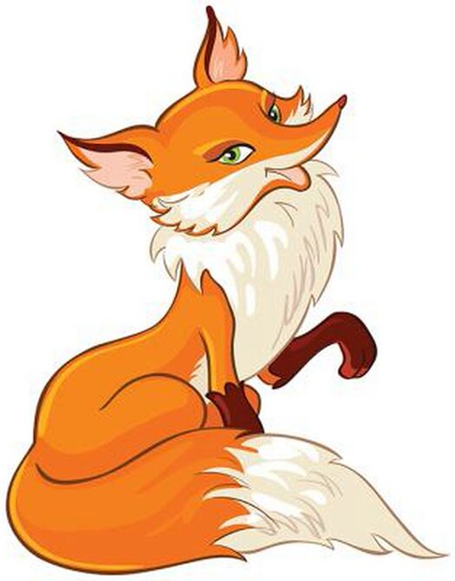 Предложите играющим встать по кругу на расстоянии одного шага друг от друга. Вне круга расположите дом лисы. Предложите играющим закрыть глаза, а сами обойдите круг за спинами детей и скажите «Я иду искать в лесу хитрую и рыжую лису!», дотроньтесь до одного из играющих и он становится хитрой лисой. Затем дайте команду играющим открыть глаза и внимательно посмотреть, кто из них хитрая лиса, не  выдаст ли она себя чем-нибудь. Дети 3 раза должны спросить хором, вначале тихо, а затеем громче «Хитрая лиса, где ты?». При этом все должны смотреть друг на друга. А хитрая лиса должна быстро выйти на середину круга, поднять руку вверх и сказать «Я здесь». Все играющие разбегаются по комнате, а лиса их ловит. Того, кого поймали, лиса отводит домой в нору.Если лиса выдала себя раньше, рекомендуем назначить новую лису.Мы надеемся, что наши рекомендации помогут Вам и вашим детям  провести с пользой время. С уважением, педагоги МБДОУ ДС «Чебурашка» г. Волгодонска